Staatsarchiv LudwigsburgHandreichung zum Umgang mit Datenträgern in Akten Anlage: Entpacken von Containerdateien, Stand 29.3.2018Bei bestimmten Dateisammlungen ergibt sich das Problem, dass gepackte Container in tieferen Datenebenen leicht übersehen werden können. Eine manuelle Kontrolle darüber, ob sich in der 12. Ordnerebene noch eine gepackte Datei befindet, ist so zeitraubend und fehleranfällig, dass sie sich verbietet.Zur Lösung kann man eine Batch-Datei erstellen und mit den folgenden Schritten ausführen:Funktioniert nur wenn 7z installiert istBatch-Datei erstellenfor /r . %%i in (*.zip *.rar) do 7z.exe e -o%%~dpni %%iVor der Nutzung:Windowstaste drückenIn der „Suche“ nach Umgebungsvariablen suchen„Umgebungsvariablen für dieses Konto bearbeiten“Den Ordner 7-Zip mit der Variablen PATH in die Umgebungsvariablen schreiben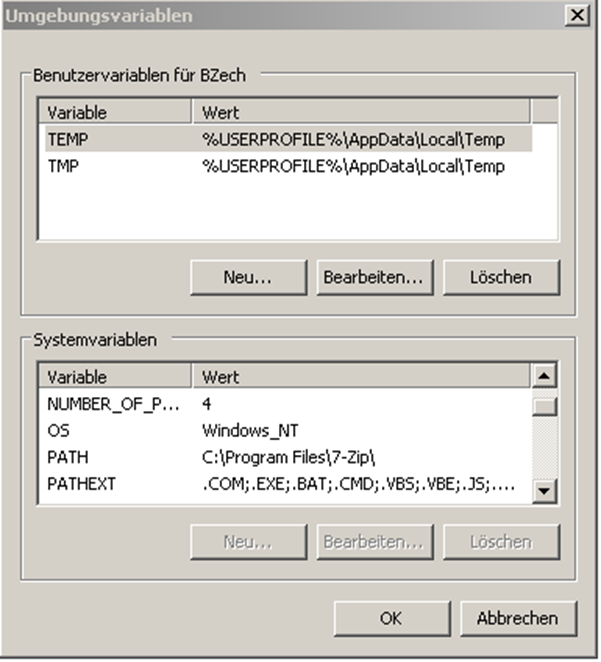 Abbildung 1Umgebungsvariablen „Neu“Wert der Variablen kann variieren je nachdem wo 7-Zip installiert ist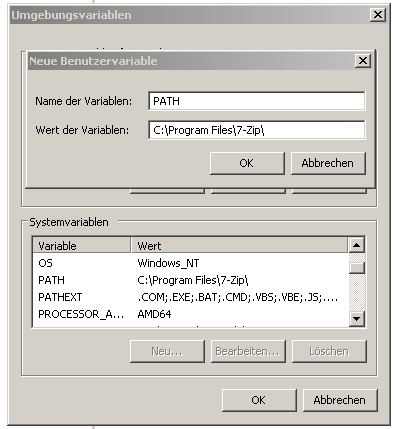 Abbildung 2CMD in das übergeordnete Verzeichnis kopieren und starten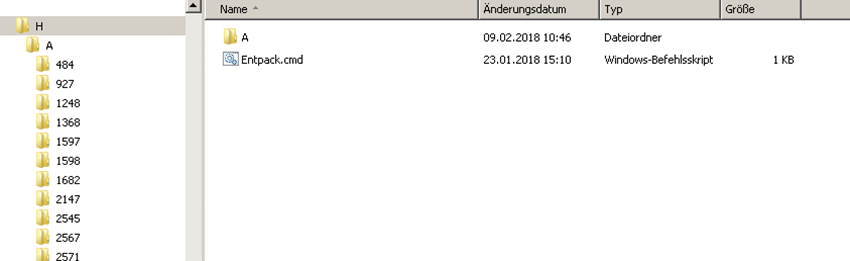 Abbildung 3Auswahl treffen, wenn schon entpackt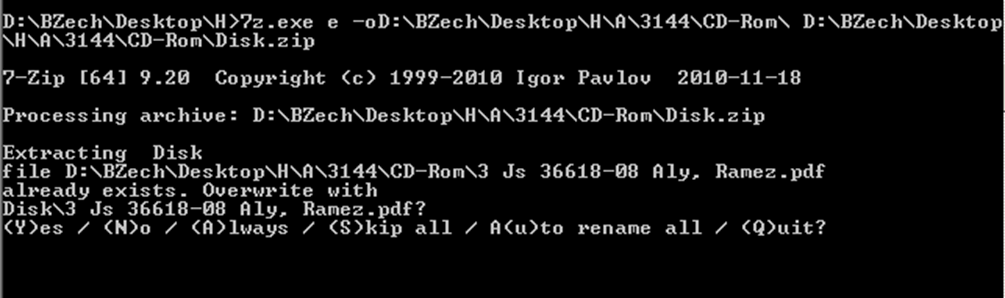 Abbildung 4Dieses Verfahren ist nicht ideal und bestimmt nicht elegant und kann jederzeit durch eine bessere Lösung ersetzt werden.